О внесении изменений в постановление  Администрации муниципального района  Камышлинский Самарской области  от 01.10.2015 № 606В целях формирования муниципальных программ муниципального района Камышлинский Самарской области, в соответствии с  Федеральным законом от 06.10.2003 №131-ФЗ «Об общих принципах организации местного самоуправления в Российской Федерации», руководствуясь Уставом муниципального района Камышлинский Самарской области, Администрация муниципального района Камышлинский  Самарской областиПОСТАНОВЛЯЕТ:1. Внести в постановление Администрации муниципального района Камышлинский Самарской области от 01.10.2015 № 606 «Об утверждении Перечня муниципальных программ муниципального района Камышлинский Самарской области» (далее-постановление) (в редакции постановления Администрации муниципального района Камышлинский Самарской области от 27.12.2017 №605) следующие изменения:1) Перечень муниципальных программ муниципального района Камышлинский Самарской области изложить в редакции согласно приложению к настоящему постановлению.2. Опубликовать настоящее постановление  в газете «Камышлинские известия» и разместить на официальном сайте Администрации муниципального района Камышлинский Самарской области в сети Интернет /www.kamadm.ru/.3. Контроль за исполнением настоящего постановления возложить на  заместителя Главы муниципального района по экономике и финансам, руководителя Финансово-экономического управления администрации муниципального района Камышлинский Самарской области Салахова Р.А.4. Настоящее постановление вступает в силу после его подписания.Глава муниципального района                                              Р.К.БагаутдиновСалахов 8(84664)33096АДМИНИСТРАЦИЯМУНИЦИПАЛЬНОГО РАЙОНАКАМЫШЛИНСКИЙСАМАРСКОЙ ОБЛАСТИПОСТАНОВЛЕНИЕ 15.11.2018  №462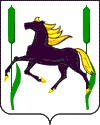 